West Union Town Council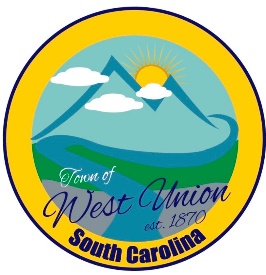 Tuesday, March 12, 2024 Public Hearing – 5:45pm Regular Session – 6:00pm Call to OrderCertify Quorum InvocationPledge of Allegiance  Public Comments Naomi Reed, representative from MASC Minutes Reports from committeesPolice-  Fire-   Roads/Streets-  Maint. /Water-     Events-Old Business: Second reading of annual budget for 2024-2025Second reading of Article 18 Chapter 26 – Open ContainerSecond reading of Article 18 Chapter 27 – Operating a Drug House, BusinessSecond reading of Article 18 Chapter 28 – Loitering and Prowling in Town Limits New Business: Discussion and vote on sponsorship for Tamassee DAR and State of Oconee Attorney UpdateAdjourn 